§3105.  Conduct of alteration or saleBefore such alteration or sale is made, an appraisal of the relative value of the pews shall be made by 3 discreet persons, under oath, to be elected by ballot at a legal meeting of said owners or proprietors. If a sale of said house and land is made, it may be private or public, as such meeting determines, and the proceeds shall be applied to pay the expenses of said sale and the debts and just claims against the property. The balance shall be paid to the pew owners or proprietors in proportion to their interests by the appraisal. If the meetinghouse is altered or rebuilt, the appraisers, after the work is completed, shall assign pews to the former pew holders to conform as nearly as practicable to those previously held by them. The other pews may be sold to defray the expenses of the repairs and alterations or be otherwise disposed of as the proprietors or pew owners determine. They may choose officers, raise and assess taxes on the pews, collect them for making such repairs and alterations, do all things that a parish may do, and appoint some suitable agent or agents to make such sale and conveyance or repairs and alterations, and a treasurer or trustees to receive and distribute the proceeds of sale in manner provided.The State of Maine claims a copyright in its codified statutes. If you intend to republish this material, we require that you include the following disclaimer in your publication:All copyrights and other rights to statutory text are reserved by the State of Maine. The text included in this publication reflects changes made through the First Regular and First Special Session of the 131st Maine Legislature and is current through November 1. 2023
                    . The text is subject to change without notice. It is a version that has not been officially certified by the Secretary of State. Refer to the Maine Revised Statutes Annotated and supplements for certified text.
                The Office of the Revisor of Statutes also requests that you send us one copy of any statutory publication you may produce. Our goal is not to restrict publishing activity, but to keep track of who is publishing what, to identify any needless duplication and to preserve the State's copyright rights.PLEASE NOTE: The Revisor's Office cannot perform research for or provide legal advice or interpretation of Maine law to the public. If you need legal assistance, please contact a qualified attorney.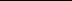 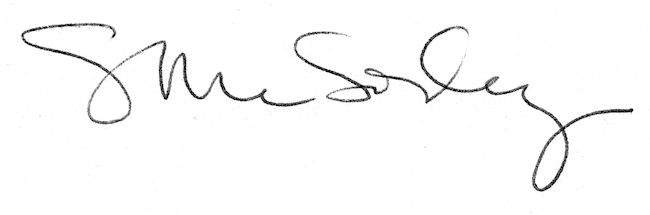 